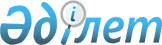 Мәслихаттың 2014 жылғы 23 сәуірдегі № 232 "Қостанай облысы Жітіқара ауданы Тоқтаров ауылдық округінің бөлек жергілікті қоғамдастық жиындарын өткізудің қағидаларын және жергілікті қоғамдастық жиынына қатысу үшін ауылдар тұрғындары өкілдерінің сандық құрамын бекіту туралы" шешіміне өзгеріс енгізу туралы
					
			Күшін жойған
			
			
		
					Қостанай облысы Жітіқара ауданы мәслихатының 2019 жылғы 12 қарашадағы № 346 шешімі. Қостанай облысының Әділет департаментінде 2019 жылғы 22 қарашада № 8768 болып тіркелді. Күші жойылды - Қостанай облысы Жітіқара ауданы мәслихатының 2023 жылғы 30 қарашадағы № 84 шешімімен
      Ескерту. Күші жойылды - Қостанай облысы Жітіқара ауданы мәслихатының 30.11.2023 № 84 шешімімен (алғашқы ресми жарияланған күнінен кейін күнтізбелік он күн өткен соң қолданысқа енгізіледі).
      "Қазақстан Республикасындағы жергілікті мемлекеттік басқару және өзін-өзі басқару туралы" 2001 жылғы 23 қаңтардағы Қазақстан Республикасы Заңының 39-3-бабы 6-тармағына сәйкес Жітіқара аудандық мәслихаты ШЕШІМ ҚАБЫЛДАДЫ:
      1. Мәслихаттың "Қостанай облысы Жітіқара ауданы Тоқтаров ауылдық округінің бөлек жергілікті қоғамдастық жиындарын өткізудің қағидаларын және жергілікті қоғамдастық жиынына қатысу үшін ауылдар тұрғындары өкілдерінің сандық құрамын бекіту туралы" 2014 жылғы 23 сәуірдегі № 232 шешіміне (2014 жылғы 19 маусымда "Житикаринские новости" газетінде жарияланған, нормативтік құқықтық актілерді мемлекеттік тіркеу тізілімінде № 4796 болып тіркелген) мынадай өзгеріс енгізілсін:
      көрсетілген шешімнің қосымшасы осы шешімнің қосымшасына сәйкес жаңа редакцияда жазылсын.
      2. Осы шешім алғашқы ресми жарияланған күнінен кейін күнтізбелік он күн өткен соң қолданысқа енгізіледі. Жітіқара ауданы Тоқтаров ауылдық округінің жергілікті қоғамдастық жиынына қатысу үшін тұрғындары өкілдерінің сандық құрамы
					© 2012. Қазақстан Республикасы Әділет министрлігінің «Қазақстан Республикасының Заңнама және құқықтық ақпарат институты» ШЖҚ РМК
				
      Сессия төрайымы

Е. Колядина

      Жітіқара аудандық мәслихатының хатшысы

А. Кабиев
Мәслихаттың
2019 жылғы 12 қарашадағы
№ 346 шешіміне
қосымшаМәслихаттың
2014 жылғы 23 сәуірдегі
№ 232 шешіміне
қосымша
№
Елді мекеннің, көшелерінің атауы
Өкілдер саны (адам)
1
Тоқтаров ауылы
18
Амангельды көшесі
2
Дорожная көшесі
2
Лесная көшесі
2
Комсомольская көшесі
2
Набережная көшесі
2
Новая көшесі
3
Новоселов көшесі
2
Степная көшесі
1
Школьная көшесі
2
2
Львов ауылы
3
Токовская көшесі
1
Набережная көшесі
1
Центральная көшесі
1
Барлығы
21